Российская Федерация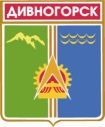 Администрация города ДивногорскаКрасноярского краяП О С Т А Н О В Л Е Н И Е 29.12.2016		 	г. Дивногорск	                                                                                       №263пО внесении изменений в постановление администрации города Дивногорска от 18.11.2013 № 233п «Об утверждении раздела реестра муниципальных услуг «Муниципальные услуги, предоставляемые муниципальными учреждениями и иными организациями» (в ред. от 13.03.2014 №50п, 12.05.2014 №107п, 24.11.2014 №277п, 19.12.2014 №306п, 25.05.2015 №89п,17.11.2015 №180п)В соответствии со статьей 11 Федерального закона от 27.07.2010 № 210-ФЗ «Об организации предоставления государственных и муниципальных услуг», постановлением администрации города Дивногорска от 25.04.2012 № 96п «Об утверждении Положения о реестре муниципальных услуг муниципального образования город Дивногорск», руководствуясь статьей53 Устава муниципального образования город Дивногорск,ПОСТАНОВЛЯЮ:Внести в постановление администрации города Дивногорска от 18.11.2013 № 233п Об утверждении раздела реестра муниципальных услуг  «Муниципальные услуги, предоставляемые муниципальными учреждениями и иными организациями» следующие изменения:1.1. В приложении к постановлению раздел «02 КУЛЬТУРА» изложить в новой редакции:1.2. В приложении к постановлению раздел «01 ОБРАЗОВАНИЕ» изложить в новой редакции:1.3. В приложении к постановлению в разделе «06 МУНИЦИПАЛЬНОЕ ИМУЩЕСТВО И ЗЕМЕЛЬНЫЕ ОТНОШЕНИЯ» пункт 06/01 и пункт 06/13 исключить.1.4. В приложении к постановлению в разделе «06 МУНИЦИПАЛЬНОЕ ИМУЩЕСТВО И ЗЕМЕЛЬНЫЕ ОТНОШЕНИЯ» пункт 06/05 изложить в новой редакции:2. Настоящее постановление подлежит опубликованию в средствах массовой информации, размещению на официальном сайте администрации города Дивногорска в информационно-телекоммуникационной сети «Интернет».	3. Контроль за исполнением настоящего постановления возложить на заместителя Главы города Косых О.Д.Глава города                                                                                          Е.Е.Оль02/01Предоставление доступа к изданиям, переведенным в электронный вид, хранящимся в муниципальных библиотеках, в том числе к фонду книг, с учетом соблюдения требований законодательства Российской Федерации об авторских и смежных правах Конституция Российской Федерации 
Основы законодательства Российской Федерации о культуре, утвержденные ВС РФ 09.10.1992 № 3612-1;Федеральный закон от 27.07.2010 № 210-ФЗ «Об организации предоставления государственных и муниципальных услуг»; 
Федеральный закон «Об информации, информационных технологиях и о защите информации» от 27.07.2006 № 149-ФЗ ; 
Закон Красноярского края «О культуре» от 28.06.2007 № 2-190 
Устав города Дивногорска, принятый местным референдумом 17.12.1995;
Положение об отделе культуры администрации города Дивногорска, утвержденное Решением Дивногорского городского Совета депутатов от 20.10.2011 № 17-119-ГС;Постановление администрации города Дивногорска от 14.05.2012 № 114п «О порядке разработки и утверждения административных регламентов предоставления муниципальных услуг»;Уставы муниципальных бюджетных учреждения культуры, предоставляющих муниципальную услугу  
Федеральный закон от 29.12.1994 № 78-ФЗ «О библиотечном деле» МБУК «Централизованная библиотечная система города Дивногорска»,
 МБУК «Библиотека-музей  В.П. Астафьева»02/02Предоставление доступа к справочно-поисковому аппарату библиотек, базам данныхКонституция Российской Федерации 
Основы законодательства Российской Федерации о культуре, утвержденные ВС РФ 09.10.1992 № 3612-1;Федеральный закон от 27.07.2010 № 210-ФЗ «Об организации предоставления государственных и муниципальных услуг»; 
Федеральный закон «Об информации, информационных технологиях и о защите информации» от 27.07.2006 № 149-ФЗ ; 
Закон Красноярского края «О культуре» от 28.06.2007 № 2-190 
Устав города Дивногорска, принятый местным референдумом 17.12.1995;
Положение об отделе культуры администрации города Дивногорска, утвержденное Решением Дивногорского городского Совета депутатов от 20.10.2011 № 17-119-ГС;Постановление администрации города Дивногорска от 14.05.2012 № 114п «О порядке разработки и утверждения административных регламентов предоставления муниципальных услуг»;Уставы муниципальных бюджетных учреждения культуры, предоставляющих муниципальную услугу  
Федеральный закон от 29.12.1994 № 78-ФЗ «О библиотечном деле» МБУК «Централизованная библиотечная система города Дивногорска»,
 МБУК «Библиотека-музей  В.П. Астафьева»02/03Предоставление
информации о времени и месте театральных представлений, филармонических
и эстрадных концертов и гастрольных мероприятий театров и филармонии, 
киносеансов, городских культурно-массовых мероприятий, анонсы данных
 мероприятийКонституция Российской Федерации 
Основы законодательства Российской Федерации о культуре, утвержденные ВС РФ 09.10.1992 № 3612-1;Федеральный закон от 27.07.2010 № 210-ФЗ «Об организации предоставления государственных и муниципальных услуг»; 
Федеральный закон «Об информации, информационных технологиях и о защите информации» от 27.07.2006 № 149-ФЗ ; 
Закон Красноярского края «О культуре» от 28.06.2007 № 2-190 
Устав города Дивногорска, принятый местным референдумом 17.12.1995;
Положение об отделе культуры администрации города Дивногорска, утвержденное Решением Дивногорского городского Совета депутатов от 20.10.2011 № 17-119-ГС;Постановление администрации города Дивногорска от 14.05.2012 № 114п «О порядке разработки и утверждения административных регламентов предоставления муниципальных услуг»; Уставы муниципальных бюджетных учреждения культуры, предоставляющих муниципальную услугуМБУК ГДК «Энергетик»;  МБУК ПЦКС02/04Предоставление информации об образовательных программах и учебных планах, реализуемых муниципальными  учреждениями дополнительного образования  в области культурыКонституция Российской Федерации ;
Основы законодательства Российской Федерации о культуре, утвержденные ВС РФ 09.10.1992 № 3612-1;Федеральный закон от 27.07.2010 № 210-ФЗ «Об организации предоставления государственных и муниципальных услуг»; 
Федеральный закон «Об информации, информационных технологиях и о защите информации» от 27.07.2006 № 149-ФЗ ; 
Закон Красноярского края «О культуре» от 28.06.2007 № 2-190 
Устав города Дивногорска, принятый местным референдумом 17.12.1995;
Положение об отделе культуры администрации города Дивногорска, утвержденное Решением Дивногорского городского Совета депутатов от 20.10.2011 № 17-119-ГС;Постановление администрации города Дивногорска от 14.05.2012 № 114п «О порядке разработки и утверждения административных регламентов предоставления муниципальных услуг»;Уставы муниципальных бюджетных учреждения культуры, предоставляющих муниципальную услугуМБУ ДО «Детская Школа Искусств города Дивногорска»;
МБУ ДО «Дивногорская художественная школа им. Е.А. Шепелевича»02/05Предоставление информации о проведении ярмарок, выставок народного творчества, ремесел на территории муниципального образованияОсновы законодательства Российской Федерации о культуре ВС РФ 09.10.1992 N 3612-1;
Федеральный закон от 27.07.2010 № 210-ФЗ «Об организации предоставления государственных и муниципальных услуг»;
Федеральный закон «Об информации, информационных технологиях и  о защите информации»  от 27.07.2006 № 149-ФЗ;
Закон  Красноярского  края  «О культуре»  от 28.06.2007   № 2-190;
Устав города Дивногорска,  принятый местным  референдумом  17.12.1995;
Положение об отделе культуры администрации города  Дивногорска от 20.10.2011  №17-119-ГС;
Постановление  администрации  города Дивногорска от 14.05.2012 № 114п  «О Порядке разработки и утверждения административных регламентов предоставления муниципальных  услуг»;
Уставы муниципальных  бюджетных  учреждений  культуры, предоставляющих муниципальную услугу.МБУК ГДК «Энергетик»;
МБУК ПЦКС;
МБУК ДХМ02/06Предоставление информации об организации дополнительного образования детей  муниципальными  организациями дополнительного образования в области культурыКонституция Российской Федерации; Федеральный закон от 06.10.2003 № 131-ФЗ «Об общих принципах организации местного самоуправления в Российской Федерации»;Федеральный закон от 24.07.1998 № 124-ФЗ «Об основных гарантиях прав ребенка в Российской Федерации»;Федеральный закон от 27.07.2010 № 210-ФЗ «Об организации предоставления государственных и муниципальных услуг»;Федеральный закон от 02.05.2006 N 59-ФЗ «О порядке рассмотрения обращений граждан Российской Федерации»;Закон Российской Федерации от 10.07.1992 № 3266-1 «Об образовании»;Устав города Дивногорска, принятый местным референдумом 17.12.1995;Положение об отделе культуры администрации города  Дивногорска от 20.10.2011 №17-119-ГС;Постановление администрации города Дивногорска от 14.05.2012 № 114п «О Порядке разработки и утверждения административных регламентов представления муниципальных услуг»;Уставы муниципальных бюджетных  образовательных  учреждений  дополнительного  образования  детей.МБУ ДО «Детская Школа Искусств города Дивногорска»;
МБУ ДО «Дивногорская художественная школа им. Е.А. Шепелевича»02/07Предоставление информации о зачислении в муниципальные учреждения дополнительного образования в области культурыКонституция Российской Федерации; Федеральный закон от 06.10.2003 № 131-ФЗ «Об общих принципах организации местного самоуправления в Российской Федерации»;Федеральный закон от 24.07.1998 № 124-ФЗ «Об основных гарантиях прав ребенка в Российской Федерации»;Федеральный закон от 27.07.2010 № 210-ФЗ «Об организации предоставления государственных и муниципальных услуг»;Федеральный закон от 02.05.2006 N 59-ФЗ «О порядке рассмотрения обращений граждан Российской Федерации»;Закон Российской Федерации от 10.07.1992 № 3266-1 «Об образовании»;Устав города Дивногорска, принятый местным референдумом 17.12.1995;Положение об отделе культуры администрации города  Дивногорска от 20.10.2011 №17-119-ГС;Постановление администрации города Дивногорска от 14.05.2012 № 114п «О Порядке разработки и утверждения административных регламентов представления муниципальных услуг»;Уставы муниципальных бюджетных  образовательных  учреждений  дополнительного  образования  детей.МБУ ДО «Детская Школа Искусств города Дивногорска»;
МБУ ДО «Дивногорская  художественная школа им. Е.А. Шепелевича»02/08Предоставление во временное пользование документов библиотечного фондаКонституция Российской Федерации 
Основы законодательства Российской Федерации о культуре, утвержденные ВС РФ 09.10.1992 № 3612-1;Федеральный закон от 27.07.2010 № 210-ФЗ «Об организации предоставления государственных и муниципальных услуг»; 
Федеральный закон «Об информации, информационных технологиях и о защите информации» от 27.07.2006 № 149-ФЗ ; 
Закон Красноярского края «О культуре» от 28.06.2007 № 2-190 
Устав города Дивногорска, принятый местным референдумом 17.12.1995;
Положение об отделе культуры администрации города Дивногорска, утвержденное Решением Дивногорского городского Совета депутатов от 20.10.2011 № 17-119-ГС;Постановление администрации города Дивногорска от 14.05.2012 № 114п «О порядке разработки и утверждения административных регламентов предоставления муниципальных услуг»;Уставы муниципальных бюджетных учреждения культуры, предоставляющих муниципальную услугу  
Федеральный закон от 29.12.1994 № 78-ФЗ «О библиотечном деле»МБУК «Централизованная библиотечная система города Дивногорска»,
 МБУК «Библиотека-музей  В.П. Астафьева»02/09Информационно-библиографическое обслуживание населенияКонституция Российской Федерации 
Основы законодательства Российской Федерации о культуре, утвержденные ВС РФ 09.10.1992 № 3612-1;Федеральный закон от 27.07.2010 № 210-ФЗ «Об организации предоставления государственных и муниципальных услуг»; 
Федеральный закон «Об информации, информационных технологиях и о защите информации» от 27.07.2006 № 149-ФЗ ; 
Закон Красноярского края «О культуре» от 28.06.2007 № 2-190 
Устав города Дивногорска, принятый местным референдумом 17.12.1995;
Положение об отделе культуры администрации города Дивногорска, утвержденное Решением Дивногорского городского Совета депутатов от 20.10.2011 № 17-119-ГС;Постановление администрации города Дивногорска от 14.05.2012 № 114п «О порядке разработки и утверждения административных регламентов предоставления муниципальных услуг»;Уставы муниципальных бюджетных учреждения культуры, предоставляющих муниципальную услугу  
Федеральный закон от 29.12.1994 № 78-ФЗ «О библиотечном деле» МБУК «Централизованная библиотечная система города Дивногорска»,
 МБУК «Библиотека-музей  В.П. Астафьева»02/10Обеспечение свободного доступа к культурно-художественным ценностям, их популяризацияФедеральный закон от 26.05.1996г № 54-ФЗ «О Музейном фонде Российской Федерации и музеях в Российской Федерации»;
Закон Российской Федерации от 07.02.1992г № 2300-1 «О защите прав потребителей»;
Основы законодательства Российской Федерации о культуре от 09.10.1992 № 3612-1 ;
Федеральный закон от 27.07.2010г № 210-ФЗ «Об организации предоставления государственных и муниципальных услуг»;
Закон Красноярского края «О культуре» от 28.06.2007г № 2-190;
Закон Красноярского края «О музейном деле в Красноярском крае» от 29.04.2010г № 10-4673;
Устав города Дивногорска от 17.12.1995г;
Положение об отделе культуры администрации города Дивногорска от 20.10.2011г № 17-119-ГС,Постановление администрации города Дивногорска от 14.01.2011г № 06п "Об утверждении Порядка определения платы за выполнение работ, оказание услуг для граждан и юр. лиц, предоставляемые муниципальными бюджетными учреждениями города Дивногорска на платной основе;
Постановление администрации города Дивногорска от 19.09.2008г  № 1295п «Об утверждении стандарта качества оказания муниципальных услуг в области культуры»;
Постановление администрации города Дивногорска от 23.11.2010г № 882п «О порядке разработки и утверждения административных регламентов представления муниципальных (государственных) услуг»;
Правила посещения музея, действующие в учреждениях, оказывающих муниципальную услугу.
Уставы муниципальных музеев города ДивногорскаМБУК ДГМ;
МБУК ДХМ02/11Запись на обзорные, тематические и интерактивные экскурсииКонституция Российской Федерации ;
Основы законодательства Российской Федерации о культуре, утвержденные ВС РФ 09.10.1992 № 3612-1; Федеральный закон от 27.07.2010 № 210-ФЗ «Об организации предоставления государственных и муниципальных услуг»; 
Федеральный закон «Об информации, информационных технологиях и о защите информации» от 27.07.2006 № 149-ФЗ ; 
Устав города Дивногорска;
Положение об отделе культуры администрации города Дивногорска, утвержденное Решением Дивногорского городского Совета депутатов от 20.10.2011 № 17-119-ГС;Постановление администрации города Дивногорска от 14.05.2012 № 114п «О порядке разработки и утверждения административных регламентов предоставления муниципальных услуг»;Уставы муниципальных бюджетных учреждения культуры, предоставляющих муниципальную услугу МБУК «Дивногорскйи художественный музей», МБУК «Дивногорский городской музей».02/12Предоставление информации об объектах культурного наследия местного значения, включенных в единый государственный реестр объектов культурного наследия (памятников истории и культуры) народов Российской Федерации, находящихся на территории муниципального образованияКонституция Российской Федерации;
Федеральный закон от 27.07.2010 № 210-ФЗ «Об организации предоставления государственных и муниципальных услуг»;
Федеральный закон от 25.06.2002 №73-ФЗ «Об объектах культурного наследия (памятниках истории и культуры) народов Российской Федерации»;
Федеральный закон от 02.05.2006 № 59-ФЗ «О порядке рассмотрения обращения граждан Российской Федерации»;
Закон Красноярского края «Об объектах культурного наследия (памятниках истории и культуры) народов Российской Федерации, расположенных на территории Красноярского края» от 23.04.2009 № 8-3166;
Положение о едином государственном реестре объектов культурного наследия (памятников истории и культуры) народов Российской Федерации, утвержденным приказом Федеральной службы по надзору за соблюдением законодательства в области охраны культурного наследия от 27.02.2009 № 37;
Закон Красноярского края «О культуре» от 28.06.2007 № 2-190;
Устав города Дивногорска;
Постановление администрации города Дивногорска от 14.05.2012   № 114п «О Порядке разработки и утверждения административных регламентов предоставления муниципальных услуг»;
Положение об отделе культуры администрации города Дивногорска от 20.10.2011 № 17-119-ГС;
Устав муниципального бюджетного Учреждения культуры «Дивногорский городской музей»МБУК ДГМ01/01Предоставление информации об образовательных программах и учебных планах, рабочих программах учебных курсов, предметов, дисциплин (модулей), годовых календарных учебных графиках образовательных организаций- Федеральный закон от 29.12.2012 № 273-ФЗ "Об образовании  в Российской Федерации";- Федеральный закон от 06.10.2003 № 131-ФЗ "Об общих принципах организации местного самоуправления в Российской Федерации";- Закон Красноярского края от 26.06.2014 № 6-2519 "Об образовании в Красноярском крае";- Федеральный закон от 24.07.1998 № 124-ФЗ "Об основных гарантиях прав ребенка в Российской Федерации".Образователь-ные организации города Дивногорска01/02Предоставление информации о текущей успеваемости учащегося, ведении электронного дневника и электронного журнала успеваемости в муниципальных общеобразовательных организациях, расположенных на территории муниципального образования город Дивногорск- Федеральный закон от 29.12.2012 № 273-ФЗ "Об образовании в Российской Федерации";- Федеральный закон от 06.10.2003 № 131-ФЗ "Об общих принципах организации местного самоуправления в Российской Федерации";- Закон Красноярского края от 26.06.2014 № 6-2519 "Об образовании в Красноярском крае";- Федеральный закон от 24.07.1998 № 124-ФЗ "Об основных гарантиях прав ребенка в Российской Федерации".Образователь-ные организации города Дивногорска01/03Зачисление в муниципальные общеобразовательные организации, расположенные на территории муниципального образования город Дивногорск- Федеральный закон от 29.12.2012 № 273-ФЗ "Об образовании в Российской Федерации";- Закон Российской Федерации от 24.07.1998 № 124-ФЗ «Об основных гарантиях прав ребенка в Российской Федерации»;- Федеральный закон от 02.05.2006 № 59-ФЗ «О порядке рассмотрения обращений граждан Российской Федерации»;- Федеральный закон от 27.07.2006 № 149-ФЗ «Об информации, информационных технологиях и о защите информации»;- Федеральный закон от 27.07.2006 № 152-ФЗ «О персональных данных»;- Федеральный закон от 06.10.2003 № 131-ФЗ «Об общих принципах организации местного самоуправления Российской Федерации»;- Закон Российской Федерации от 24.06.1999 № 120-ФЗ «Об основах системы профилактики безнадзорности и правонарушений несовершеннолетних»;- приказ министерства образования и науки Российской Федерации от 30.08.2013 № 1015 «Об утверждении порядка организации и осуществления образовательной деятельности по основным  общеобразовательным программам – образовательным программам начального общего, основного общего и среднего общего образования»;- Закон Красноярского края от 26.06.2014 № 6-2519 "Об образовании в Красноярском крае".Образователь-ные организации города Дивногорска01/04Предоставление информации о результатах сданных экзаменов, тестирования и иных вступительных испытаний- Федеральный закон от 29.12.2012 № 273-ФЗ "Об образовании  в Российской Федерации";- Федеральный закон от 06.10.2003 № 131-ФЗ "Об общих принципах организации местного самоуправления в Российской Федерации";- Закон Красноярского края от 26.06.2014 № 6-2519 "Об образовании в Красноярском крае";- Федеральный закон от 24.07.1998 № 124-ФЗ "Об основных гарантиях прав ребенка в Российской Федерации".Образователь-ные организации города Дивногорска06/05Предоставление юридическим лицам в безвозмездное пользование земельных участков из земель, государственная собственность на которые не разграничена, и земель, находящихся в муниципальной собственности- Устав муниципального казенного учреждения «Архитектурно-планировочное бюро»-Конституцией Российской Федерации;-Земельным кодексом РоссийскойФедераци;  –Федеральным законом от 25.01.2001 № 137-ФЗ «О введении в действие Земельного кодекса Российской Федерации»;–Федеральным законом от 24.07.2002 №101-ФЗ «Об обороте земель сельскохозяйственного назначения»;–Законом Красноярского края от 04.12.2008 № 7-2542 «О регулировании земельных отношений в Красноярском крае»;–Решением Дивногорского городского Совета депутатов от 29.04.2010 №2-2-ГС «Об утверждении Порядка предоставления земельных участков для целей не связанных со строительством на территории муниципального образования город Дивногорск»; - Решением Дивногорского городского Совета депутатов от 29.11.2012 № 28-176-ГС «Об утверждении Правил землепользования и застройки города Дивногорска».МКУ "Архитектурно -планировочное бюро"